Государственное образовательное учреждение высшего образованияЛуганской Народной Республики«Луганский государственный педагогический университет» Федеральное государственное бюджетное образовательное учреждение высшего образования «Санкт-Петербургский государственный университет»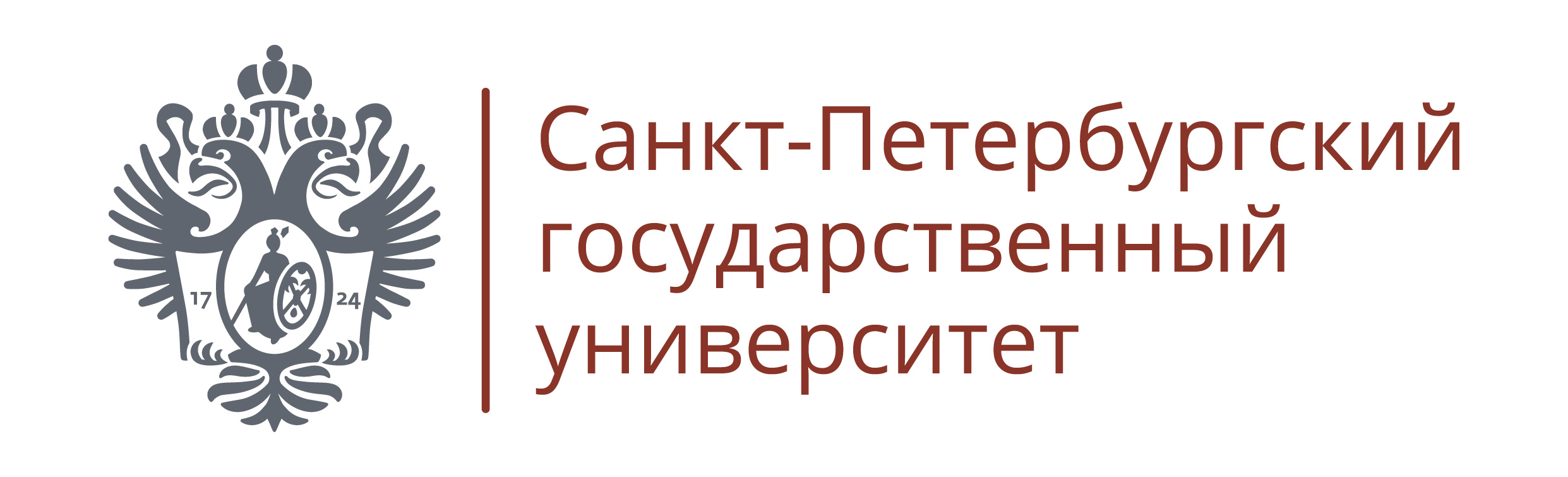 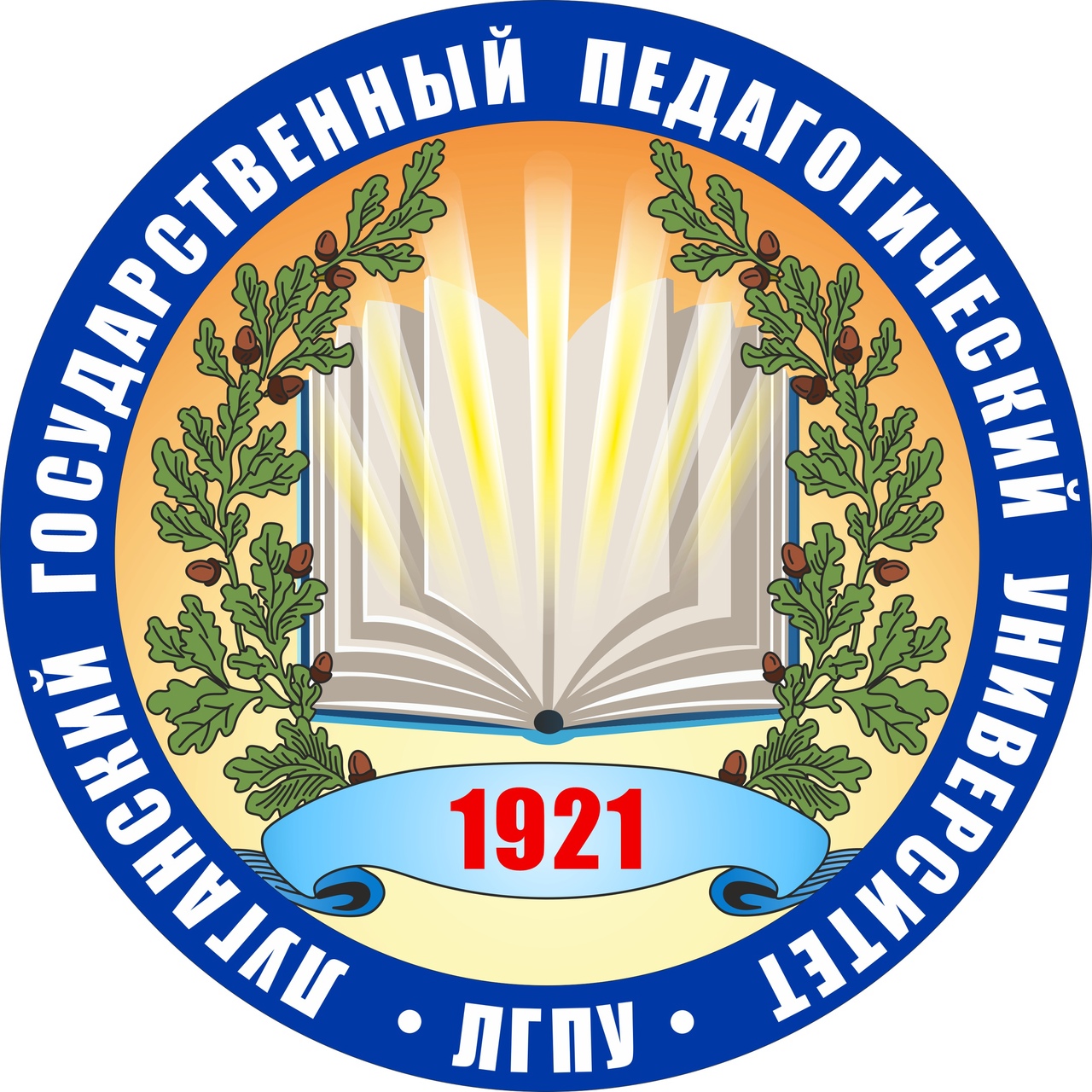 Уважаемые коллеги!Приглашаем Вас принять участие в Международной научно-практической конференции«ВОЕННАЯ ЖУРНАЛИСТИКА В СОВРЕМЕННОМ МИРЕ», которая состоится 12 апреля 2023 годав Луганском государственном педагогическом университете(Российская Федерация, Луганская Народная Республика, г. Луганск, ул. Оборонная, 2, корпус 1)Конференция организована кафедрой журналистики Луганского государственного педагогического университета и кафедрой медиалингвистики Санкт-Петербургского государственного университета с целью обобщения современного опыта развития военной журналистики как неотъемлемой части отечественной журналистики и уникального медиакоммуникативного феномена.Для участия в конференции необходимо до 1 апреля 2023 г. (включительно) направить одним письмом на электронный адрес оргкомитета voenkor_2023@mail.ru следующие материалы:• заполненную заявку участника (Приложение 1);• статью, оформленную в соответствии с указанными ниже требованиями (Приложение 2).В теме письма необходимо указать: «Конференция 12.04.2023». Файлы должны быть названы по фамилии и инициалам первого автора (Пример: Иванов И.И._статья.doc; Иванов И.И._заявка. doc). Возможно участие в конференции без публикации материала.Участие в конференции и публикация в сборнике материалов (РИНЦ) бесплатны.ПРОГРАММНЫЙ КОМИТЕТ Руководитель программного комитета: Марфина Жанна Викторовна, ректор, заведующий кафедрой журналистики и издательского дела Луганского государственного педагогического университета, депутат Народного Совета ЛНР.Члены программного комитета:Мисонжников Борис Яковлевич, профессор, доктор филологических наук, профессор кафедры цифровых медиакоммуникаций Института «Высшая школа журналистики и массовых коммуникаций» Санкт-Петербургского государственного университета;Джиоева Алла Алексеевна, доцент кафедры международной журналистики Юго-Осетинского государственного университета имени А.А. Тибилова; Зайцева Ирина Павловна, доктор филологических наук, профессор, заведующий кафедрой мировых языков Витебского государственного университета имени П.М. Машерова;Муратова Елена Юрьевна, доктор филологических наук, профессор кафедры языкознания Витебского государственного университета имени П.М. Машерова;Познин Виталий Федорович, заведующий сектором кино и телевидения, ведущий научный сотрудник Российского института истории искусств, доктор искусствоведения, профессор кафедры телерадиожурналистики СПбГУ;Конюшкевич Мария Иосифовна, доктор филологических наук, профессор (Гродно, Республика Беларусь);Теркулов Вячеслав Исаевич, доктор филологических наук, профессор, заведующий кафедрой языкознания и русского языка Донецкого национального университета;Мартыненко Елена Викторовна, доктор политических наук, профессор, заведующий кафедрой теории и истории журналистики, Российского университета дружбы народов; Тулупов Владимир Васильевич, доктор филологических наук, профессор, заведующий кафедрой связей с общественностью, рекламы и дизайна, декан факультета журналистики Воронежского государственного университета; Клюев Юрий Владимирович, доктор политических наук, профессор Высшей школы медиакоммуникаций и связей с общественностью Гуманитарного института Федерального государственного автономного образовательного учреждения высшего образования «Санкт-Петербургский политехнический университет Петра Великого»;Евсеев Александр Юрьевич, кандидат политических наук, доцент кафедры журналистики и медиакоммуникаций Российской Академии народного хозяйства и государственной службы при Президенте Российской Федерации Северно-Западного института управления; Решетников Михаил Михайлович, доктор психологических наук, профессор, ректор Восточно-Европейского института психоанализа (г. Санкт-Петербург);Плебанек Ольга Васильевна, доктор философских наук, профессор, заведующий кафедрой социально-гуманитарных дисциплин Университета при  Межпарламентской Ассамблее ЕврАзЭс;Кефели Игорь Федорович, доктор философских наук, профессор, директор Центра геополитической экспертизы Северо-Западного института управления РАНХиГС при Президенте Российской Федерации, главный редактор журнала «Геополитика»;Глущенко Олеся Анатольевна, доктор филологических наук, профессор кафедры журналистики и медиакоммуникаций Северо-Западного института управления – филиала РАНХиГС.Ученый секретарь:Калина Наталья Юрьевна, старший преподаватель кафедры журналистики и издательского дела Луганского государственного педагогического университета.ПАНЕЛЬНЫЕ ДИСКУССИИ1. Философия войны: идеологемы, смыслыВопросы для обсуждения:– трансформация восприятия военных событий;– мировоззренческие конструкты противоборствующих сторон;– смысл войны как медиапослание;– реабилитационный дискурс в СМИ.2. Конструирование образов участников войныВопросы для обсуждения:– образы героев;– образы врагов;– образы жертв;– образы идеологов и лидеров мнений; – субъектная позиция военкоров.3. Технологии освещения вооруженных конфликтовВопросы для обсуждения:– источники информации в журналистике и других медиа;– актуальные форматы и жанры;– границы свободы слова, морали, профессиональной этики военкора.4. Война как коммуникативный феноменВопросы для обсуждения:– дискурсы конструирования национальной идентичности, войны, дипломатии, перемирия и мира в современных медиа;– специфика речевого взаимодействия между оппонентами;– невербальный компонент языка вражды.5. Язык войныВопросы для обсуждения:– оппозиция войны и мира в медиадискурсе;– тексты военных журналистов в современном медиапространстве;– военный новояз текущего момента;– приметы травмы в социальной коммуникации.Рабочие языки конференции: русский, английский.Форма участия: очная, заочная.Все расходы, связанные с очным участием (проезд, проживание, питание), – за счет командирующей стороны. КОНТАКТЫАдрес оргкомитета конференции: г. Луганск, ул. Оборонная, 2, корп.1, ауд. 1-317 (кафедра журналистики и издательского дела Луганского государственного педагогического университета). Контактные лица: Дроздова Алена Васильевна – доцент кафедры журналистики и издательского дела: dilena_23@list.ru; +7 959 127 58 71.Калина Наталья Юрьевна ‒ старший преподаватель кафедры журналистики и издательского дела: kalina.natulya@list.ru; +7 959 207 58 20.E-mail: voenkor_2023@mail.ru.Председатель организационного и программного комитетов конференцииЖанна Викторовна Марфина (ЛГПУ)Приложение 1Автор_Заявка.docЗАЯВКА УЧАСТНИКА МЕЖДУНАРОДНОЙ НАУЧНО-ПРАКТИЧЕСКОЙ КОНФЕРЕНЦИИ «СОВРЕМЕННОЕ МЕДИАПРОСТРАНСТВО ЛУГАНЩИНЫ:ВЫЗОВЫ, ТЕНДЕНЦИИ РАЗВИТИЯ»Приложение 2Автор_Текст.doc.Требования к оформлению материалов для публикацииОБРАЗЕЦ ТЕКСТАИванов Иван ИвановичСанкт-Петербургский государственный университетivanov@spb.u.ruТехнические требования к оформлению материаловАннотация не более 250 слов. Без слова «аннотация». Аннотация аннотация Аннотация аннотация Аннотация аннотация Аннотация аннотация Аннотация аннотация Аннотация аннотация.Ключевые слова: не более пяти слов и словосочетаний в именительном падеже.Объем основного текста (без учета метаданных и списка литературы) – от 4 до 6 тысяч знаков с пробелами (требование по объему является ключевым, т.к. материал индексируется в РИНЦ как статья). Без простановки страниц, без переносов, без иллюстраций, диаграмм и таблиц. Ссылки в тексте (Иванов 2018: 20). Без сносок (Петров 2020).Для иллюстрации эмпирического материала используйте курсив без кавычек; для выделения элементов в эмпирических примерах используйте жирный шрифт.Допускается только отсылочная литература, до 5 источников, ненумерованный список в алфавитном порядке. Не более двух отсылок к работам автора или соавторов. Допускается текст без литературы.Метаданные на языке доклада и английском языке. В случае англоязычной статьи метаданные дублируются на русском языке.ЛитератураИванов И.И. Прекрасная статья на интересную тему // Журнал. 2021. №3. С.15–19.Петров А.А. Прекрасная монография. М., 2020.I. IvanovSt Petersburg UniversityTechnical requirements for the design of materialsAbstract abstract abstract abstract abstract abstract abstract abstract abstract abstract abstract abstract abstract.Keywords: keyword, keyword, keyword, keyword.ФИОполностьюАффилиацияПолное название организации, городУченая степеньЕсли естьУченое званиеЕсли естьe-mailПожалуйста, актуальный!Выбранная секцияВпишите названиеТема выступленияЕсли планируете выступатьТекст для публикацииУкажите ДА или НЕТ.Текст (см. ПРИЛОЖЕНИЕ 2) отдельным файлом отправляется в одном письме с заявкой: Автор_Текст.doc.